4 cerclesFait par Élika Nadeau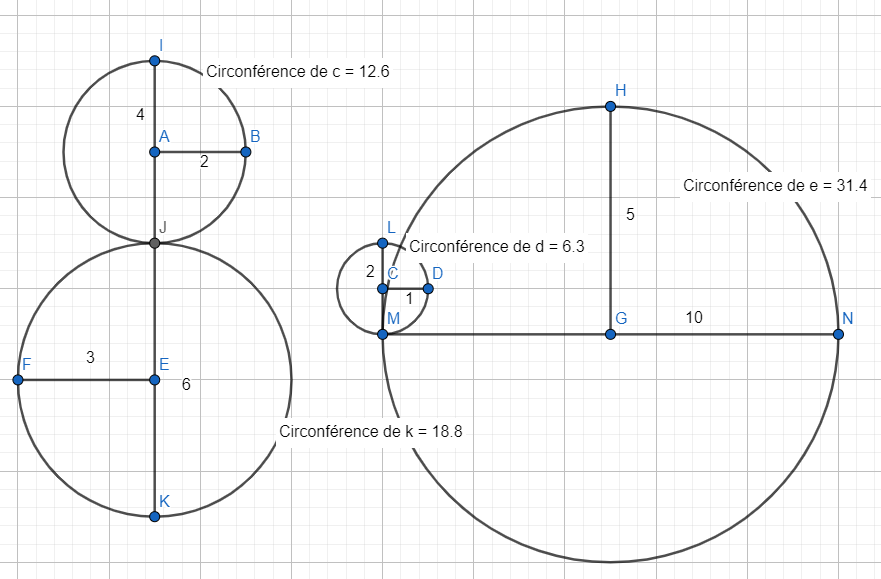                                                    Circonférence                               Diamètre                                          C/DCercle 112.643.15Cercle 218.863.13Cercle 36.323.15Cercle 431.4103.14